		                                                                                                           РЕСПУБЛИКА КАРЕЛИЯПРИОНЕЖСКИЙ МУНИЦИПАЛЬНЫЙ РАЙОНАДМИНИСТРАЦИЯДЕРЕВЯНСКОГО СЕЛЬСКОГО  ПОСЕЛЕНИЯПОСТАНОВЛЕНИЕот 29 декабря 2017 г.                                                                                           № 107О внесении изменений в Постановление Администрации Деревянского сельского поселения № 67 от 10.06.2014 г. " Об утверждении перечня функций муниципального контроля" В соответствии с Федеральным законом от 06 октября 2003 года № 131-ФЗ «Об общих принципах организации местного самоуправления в Российской Федерации», Уставом Деревянского сельского поселения,  Администрация Деревянского сельского поселенияПОСТАНОВЛЯЕТ:1. Исключить п.5 "Муниципальный контроль в области торговой деятельности" из Перечня функций муниципального контроля, осуществляемых на территории муниципального образования "Деревянское сельское поселение", утвержденного Постановлением Администрации Деревянского сельского поселения      № 67 от 10.06.2014 г. " Об утверждении перечня функций муниципального контроля".                                              2. Настоящее постановление опубликовать в информационном бюллетене «Вестник Деревянского сельского поселения» и разместить на сайте муниципального образования «Деревянское сельское поселение» http://derevyannoe.ru.3. Постановление вступает в силу с момента его официального обнародования.     Глава   Деревянского сельского поселения                                                                   В.А. Сухарев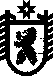 